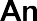 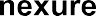 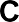 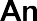 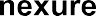 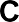 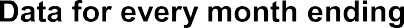 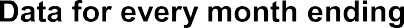 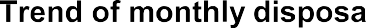 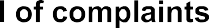 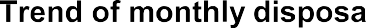 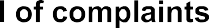 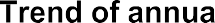 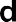 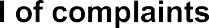 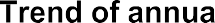 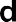 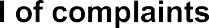 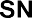 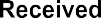 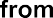 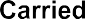 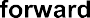 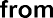 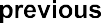 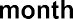 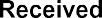 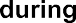 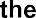 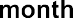 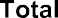 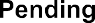 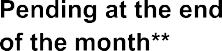 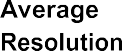 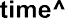 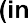 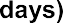 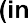 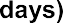 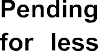 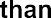 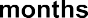 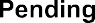 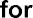 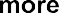 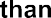 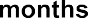 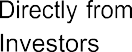 000000000000000000000000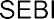 000000000000000000000000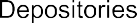 000000000000000000000000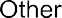 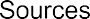 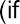 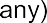 000000000000000000000000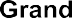 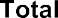 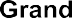 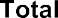 000000000000000000000000SNMonthCarried Forward from Previous monthReceivedResolved*Pending**1Mar-2200002Apr-2200003May-2200004Jun-2200005Jul-2200006Aug-2200007Sep-2200008Oct-2200009Nov-22000010Dec-22000011Jan-23000012Feb-23000013Mar-23000014Apr-230000Grand Total0000SNMonthCarried Forward from Previous monthReceived during the yearResolved during the yearPending during the year12017-18000022018-19000032019-20000042020-21000052021-2022000062022-230000Grand Total0000